ProjektasVadovaudamasi Lietuvos Respublikos vietos savivaldos įstatymo 15 straipsnio 2 dalies 4 punktu, Lietuvos Respublikos nevyriausybinių organizacijų plėtros įstatymo 6 straipsnio 1 dalimi, Pagėgių savivaldybės Nevyriausybinių organizacijų tarybos nuostatų, patvirtintų Pagėgių savivaldybės tarybos 2020 m. vasario 27 d. sprendimu Nr. T-28 „Dėl Pagėgių savivaldybės nevyriausybinių organizacijų tarybos nuostatų tvirtinimo“, 10, 11, 16 ir 17 punktais, Pagėgių savivaldybės taryba n u s p r e n d ž i a:Pakeisti Pagėgių savivaldybės tarybos 2022 m. rugpjūčio 29 d. sprendimą Nr. T-126 „Dėl Pagėgių savivaldybės nevyriausybinių organizacijų tarybos sudarymo“:pakeisti 1.1 papunktį iš jį išdėstyti taip:	„1.1. ________________, Pagėgių savivaldybės tarybos deleguotas atstovas;“;pakeisti 1.2 papunktį iš jį išdėstyti taip:	„1.2. ________________, Pagėgių savivaldybės tarybos deleguotas atstovas;“;pakeisti 1.4 papunktį iš jį išdėstyti taip:	„1.4. Bronislovas Budvytis, Pagėgių savivaldybės administracijos direktoriaus deleguotas atstovas.“. Sprendimą paskelbti Pagėgių savivaldybės interneto svetainėje www.pagegiai.lt.Šis sprendimas gali būti skundžiamas Lietuvos Respublikos administracinių ginčų komisijos Klaipėdos apygardos skyriui (H.Manto g. 37, 92236 Klaipėda) Lietuvos Respublikos ikiteisminio administracinių ginčų nagrinėjimo tvarkos įstatymo nustatyta tvarka arba Regionų apygardos administracinio teismo Klaipėdos rūmams (Galinio Pylimo g. 9, 91230 Klaipėda) Lietuvos Respublikos administracinių bylų teisenos įstatymo nustatyta tvarka per 1 (vieną) mėnesį nuo sprendimo paskelbimo dienos.SUDERINTA:  Meras                                                                                                                   Vaidas BendaravičiusAdministracijos direktorė	          	                                                            Dalija Irena EinikienėDokumentų valdymo ir teisės skyriaus vyresnioji                                            specialistė	                                                                                                       Ingrida Zavistauskaitė        Dokumentų valdymo ir teisės skyriaus vyriausioji specialistė (kalbos ir archyvo tvarkytoja)                                         Laimutė MickevičienėParengė Bronislovas Budvytis,Strateginio planavimo ir investicijų skyriaus vedėjasPagėgių savivaldybės tarybosveiklos reglamento4 priedasDĖL PAGĖGIŲ SAVIVALDYBĖS TARYBOS 2022 M. RUGPJŪČIO 29 D.  SPRENDIMO NR. T-126 „DĖL PAGĖGIŲ SAVIVALDYBĖS NEVYRIAUSYBINIŲ ORGANIZACIJŲ TARYBOS SUDARYMO“ PAKEITIMOAIŠKINAMASIS RAŠTAS2023-08-08Projekto rengimą paskatinusios priežastys, parengto projekto tikslai ir uždaviniai.Parengto projekto tikslas – pakeisti Pagėgių savivaldybės nevyriausybinių organizacijų tarybos narius, kurių atstovavimas ar darbo santykiai atstovaujamoje įstaigoje ar organizacijoje nutrūko. Du narius iš Pagėgių savivaldybės institucijų ir įstaigų atstovų deleguoja Pagėgių savivaldybės taryba, o vieną skiria Pagėgių savivaldybės administracijos direktorė.Projekto iniciatoriai (institucija, asmenys ar piliečių atstovai) ir rengėjai.Pagėgių savivaldybės administracija, rengėjas – Strateginio planavimo ir investicijų skyriaus vedėjas Bronislovas Budvytis, tel. (8 441) 57 389, el. p. b.budvytis@pagegiai.lt.Kaip šiuo metu yra reguliuojami projekte aptarti teisiniai santykiai. Sprendimas parengtas vadovaujantis Lietuvos Respublikos vietos savivaldos įstatymo 15 straipsnio 2 dalies 4 punktu, Lietuvos Respublikos nevyriausybinių organizacijų plėtros įstatymo 6 straipsnio 1 dalimi, Pagėgių savivaldybės Nevyriausybinių organizacijų tarybos nuostatų, patvirtintų Pagėgių savivaldybės tarybos 2020 m. vasario 27 d. sprendimu Nr. T-28 „Dėl Pagėgių savivaldybės nevyriausybinių organizacijų tarybos nuostatų tvirtinimo“, 10, 11, 16 ir 17 punktais.Savivaldybės tarybos sprendimu sudaroma savivaldybės nevyriausybinių organizacijų taryba, kuri veikia vadovaudamasi savivaldybės tarybos patvirtintais savivaldybės nevyriausybinių organizacijų tarybos nuostatais.Kokios siūlomos naujos teisinio reguliavimo nuostatos, kokių teigiamų rezultatų laukiama. Priėmus šį sprendimą, bus deleguoti du atstovai į Pagėgių savivaldybės nevyriausybinių organizacijų tarybos sudėtį  ir patvirtinta Pagėgių savivaldybės nevyriausybinių organizacijų taryba su naujais nariais.Galimos neigiamos priimto sprendimo projekto pasekmės ir kokių priemonių reikėtų imtis, kad tokių pasekmių būtų išvengta.Priėmus sprendimą neigiamų pasekmių nenumatoma.Kokius teisės aktus būtina priimti, kokius galiojančius teisės aktus būtina pakeisti ar pripažinti netekusiais galios priėmus sprendimo projektą. Kitų galiojančių teisės aktų keisti ar naikinti nereikės.Sprendimo projektui įgyvendinti reikalingos lėšos, finansavimo šaltiniai.  Nereikalinga.Sprendimo projekto rengimo metu gauti specialistų vertinimai ir išvados. Nėra.Numatomo teisinio reguliavimo poveikio vertinimo rezultatai. Nėra.Sprendimo projekto antikorupcinis vertinimas. Reikalingas.Kiti, iniciatoriaus nuomone, reikalingi pagrindimai ir paaiškinimai. Nėra.Pridedami dokumentai. Nėra.Strateginio planavimo ir investicijų skyriaus vedėjas                                                                                             Bronislovas Budvytis                 Vadovaudamasi Lietuvos Respublikos vietos savivaldos įstatymo 16 straipsnio 4 dalimi, 18 straipsnio 1 dalimi, Lietuvos Respublikos nevyriausybinių organizacijų plėtros įstatymo 4 straipsnio 4 dalies 3 punktu, 6 straipsniu, Pagėgių savivaldybės nevyriausybinių organizacijų tarybos nuostatų, patvirtintų Pagėgių savivaldybės tarybos 2020 m. vasario 27 d. sprendimu Nr. T-28 „Dėl Pagėgių savivaldybės nevyriausybinių organizacijų tarybos nuostatų patvirtinimo“, 11 punktu, Pagėgių savivaldybės taryba  n u s p r e n d ž i a:                 1. Sudaryti dviejų metų kadencijai Pagėgių savivaldybės nevyriausybinių organizacijų tarybą iš šių narių:                 1.1. Sigitas Stonys, Pagėgių savivaldybės tarybos deleguotas atstovas;                 1.2. Ramutė Valančienė, Pagėgių savivaldybės tarybos deleguotas atstovė;                 1.3. Rūta Fridrikienė, Pagėgių savivaldybės administracijos direktoriaus deleguota atstovė;                 1.4. Jolanta Makaraitė, Pagėgių savivaldybės administracijos direktoriaus deleguota atstovė;                 1.5. Rima Buinauskienė, Pagėgių seniūnijos NVO susirinkimo deleguota atstovė;                 1.6. Virginija Lauciuvienė, Pagėgių seniūnijos NVO susirinkimo deleguota atstovė;                 1.7. Danutė Bardauskienė-Baužienė, Stoniškių seniūnijos NVO susirinkimo deleguota atstovė;                 1.8. Vilyta Sirtautienė, Natkiškių seniūnijos NVO susirinkimo deleguota atstovė;                 1.9. Gražina Jankauskienė, Lumpėnų seniūnijos NVO susirinkimo deleguota atstovė;                 1.10. Reda Tamašauskienė, Vilkyškių seniūnijos NVO susirinkimo deleguota atstovė.2. Pripažinti netekusiu galios Pagėgių savivaldybės tarybos 2020 m. balandžio 23 d. sprendimą Nr. T-54 „Dėl Pagėgių savivaldybės nevyriausybinių organizacijų tarybos sudarymo“.                3. Sprendimą paskelbti Pagėgių savivaldybės interneto svetainėje www.pagegiai.lt.                Šis sprendimas gali būti skundžiamas Lietuvos Respublikos administracinių ginčų komisijos Klaipėdos apygardos skyriui (H.Manto g. 37, 92236 Klaipėda) Lietuvos Respublikos ikiteisminio administracinių ginčų nagrinėjimo tvarkos įstatymo nustatyta tvarka arba Regionų apygardos administracinio teismo Klaipėdos rūmams (Galinio Pylimo g. 9, 91230 Klaipėda) Lietuvos Respublikos administracinių bylų teisenos įstatymo nustatyta tvarka per 1 (vieną) mėnesį nuo sprendimo paskelbimo dienos.Savivaldybės meras			                                    Vaidas Bendaravičius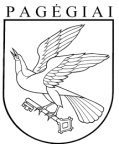 Pagėgių savivaldybės tarybasprendimasDėl PAGĖGIŲ SAVIVALDYBĖS TARYBOS 2022 M. rugpjūčio 29 D. SPRENDIMO NR. T-126 „DĖL PAGĖGIŲ SAVIVALDYBĖS NEVYRIAUSYBINIŲ ORGANIZACIJŲ TARYBOS SUDARYMO“ PAKEITIMO2023 m. rugpjūčio 8 d. Nr. T1-157 PagėgiaiPagėgių savivaldybės tarybasprendimasDėl PAGĖGIŲ SAVIVALDYBĖS NEVYRIAUSYBINIŲ ORGANIZACIJŲ TARYBOS SUDARYMO2022 m. rugpjūčio 29 d. Nr. T- 126Pagėgiai